MOJA SESTAVLJANKAPotrebuješ:List papirjaBarvice, flumastre...Škarje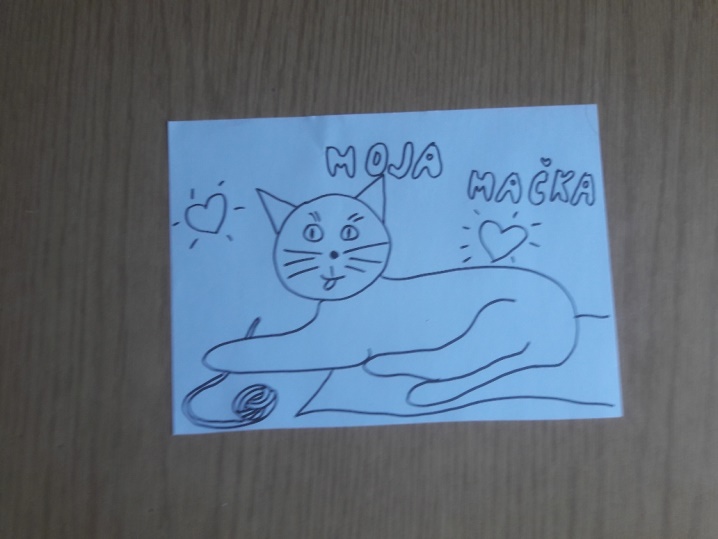 Navodila za delo:Na papir  s flumastrom nariši svojo najlubšo igračo – čez cel list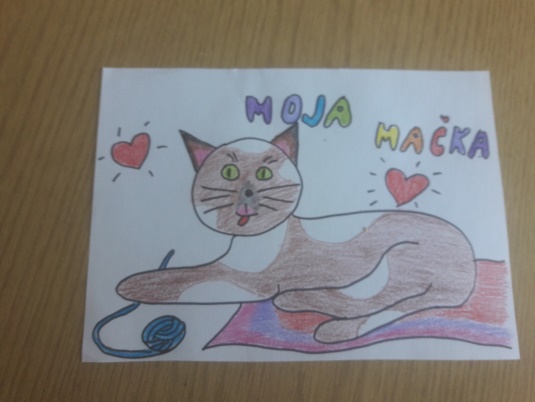 Pobarvaj jo z barvicami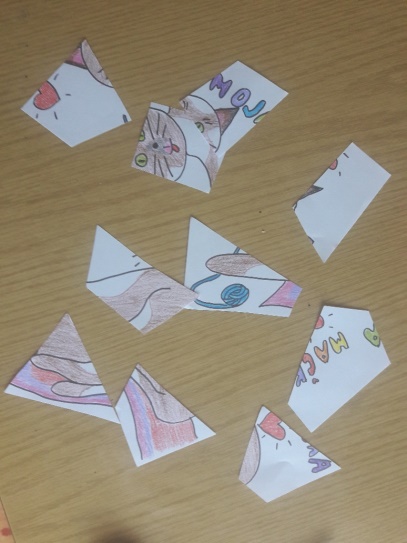 Razreži risbo 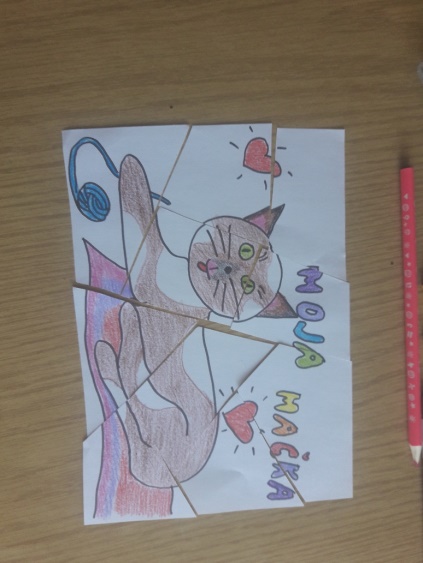 In nastala je tvoja setavljanka. Ker si vsi želimo lepih, nepoškodovanih igrač, se kar loti sestavljanja. Uspelo ti bo! Meni je že:(